くすりのしおり内服剤2018年09月改訂より詳細な情報を望まれる場合は、担当の医師または薬剤師におたずねください。また、医療専門家向けの「添付文書情報」が医薬品医療機器総合機構のホームページに掲載されています。薬には効果（ベネフィット）だけでなく副作用（リスク）があります。副作用をなるべく抑え、効果を最大限に引き出すことが大切です。そのために、この薬を使用される患者さんの理解と協力が必要です。薬には効果（ベネフィット）だけでなく副作用（リスク）があります。副作用をなるべく抑え、効果を最大限に引き出すことが大切です。そのために、この薬を使用される患者さんの理解と協力が必要です。商品名:バルサルタン錠80mg「タナベ」主成分:バルサルタン(Valsartan)剤形:白色の錠剤、直径8.6mm、厚さ3.7mmシート記載:（表）バルサルタン「タナベ」80mg、バルサルタン、80、80mg、TS13（裏）Valsartan80mg、バルサルタン80mg「タナベ」、80、高血圧症の薬です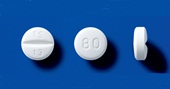 この薬の作用と効果について血圧を上げる物質であるアンジオテンシンIIの受容体に結合し、血管収縮作用を遮断して血圧を下げます。通常、高血圧症の治療に用いられます。この薬の作用と効果について血圧を上げる物質であるアンジオテンシンIIの受容体に結合し、血管収縮作用を遮断して血圧を下げます。通常、高血圧症の治療に用いられます。次のような方は使う前に必ず担当の医師と薬剤師に伝えてください。・以前に薬を使用して、かゆみ、発疹などのアレルギー症状が出たことがある。糖尿病、腎障害、高カリウム血症がある。血液透析を受けている。減塩療法中である。手術を受ける予定がある。・妊娠中、妊娠している可能性がある、授乳中・他に薬などを使っている（お互いに作用を強めたり、弱めたりする可能性もありますので、他に使用中の一般用医薬品や食品も含めて注意してください）。次のような方は使う前に必ず担当の医師と薬剤師に伝えてください。・以前に薬を使用して、かゆみ、発疹などのアレルギー症状が出たことがある。糖尿病、腎障害、高カリウム血症がある。血液透析を受けている。減塩療法中である。手術を受ける予定がある。・妊娠中、妊娠している可能性がある、授乳中・他に薬などを使っている（お互いに作用を強めたり、弱めたりする可能性もありますので、他に使用中の一般用医薬品や食品も含めて注意してください）。用法・用量（この薬の使い方）・あなたの用法・用量は((　　　　　　　　　　　　　　　　　　　　　　　　　　　:医療担当者記入))・成人：通常、1回0.5～1錠（主成分として40～80mg）を1日1回服用します。年齢・症状により適宜増減されますが、1日2錠（160mg）まで増量されることがあります。6歳以上の小児：通常、体重35kg未満の場合は、主成分として1回20mgを1日1回服用します。体重35kg以上の場合は、1回40mgを1日1回服用します。年齢・体重・症状により適宜増減されますが、体重35kg未満の場合1日最高用量は、40mgです。本剤は1錠中に主成分として80mgを含有する製剤です。必ず指示された服用方法に従ってください。・飲み忘れた場合は気がついた時にできるだけ早く飲んでください。ただし、次の通常飲む時間が8時間以内の場合は、忘れた分は飲まないで1回分を飛ばしてください。絶対に2回分を一度に飲んではいけません。・誤って多く飲んだ場合は医師または薬剤師に相談してください。・医師の指示なしに、自分の判断で飲むのを止めないでください。用法・用量（この薬の使い方）・あなたの用法・用量は((　　　　　　　　　　　　　　　　　　　　　　　　　　　:医療担当者記入))・成人：通常、1回0.5～1錠（主成分として40～80mg）を1日1回服用します。年齢・症状により適宜増減されますが、1日2錠（160mg）まで増量されることがあります。6歳以上の小児：通常、体重35kg未満の場合は、主成分として1回20mgを1日1回服用します。体重35kg以上の場合は、1回40mgを1日1回服用します。年齢・体重・症状により適宜増減されますが、体重35kg未満の場合1日最高用量は、40mgです。本剤は1錠中に主成分として80mgを含有する製剤です。必ず指示された服用方法に従ってください。・飲み忘れた場合は気がついた時にできるだけ早く飲んでください。ただし、次の通常飲む時間が8時間以内の場合は、忘れた分は飲まないで1回分を飛ばしてください。絶対に2回分を一度に飲んではいけません。・誤って多く飲んだ場合は医師または薬剤師に相談してください。・医師の指示なしに、自分の判断で飲むのを止めないでください。生活上の注意・血圧が低下することにより、めまい、ふらつきが起こることがありますので、高いところでの作業、車の運転や危険を伴う機械の操作には注意してください。生活上の注意・血圧が低下することにより、めまい、ふらつきが起こることがありますので、高いところでの作業、車の運転や危険を伴う機械の操作には注意してください。この薬を使ったあと気をつけていただくこと（副作用）主な副作用として、めまい、頭痛、動悸、腹痛、咳嗽（から咳）、吐き気、けん怠感、発疹、低血圧、かゆみ、じんま疹、紅斑、光線過敏症などが報告されています。このような症状に気づいたら、担当の医師または薬剤師に相談してください。まれに下記のような症状があらわれ、[　]内に示した副作用の初期症状である可能性があります。このような場合には、使用をやめて、すぐに医師の診療を受けてください。・顔面や唇、咽頭や舌の腫れ、息苦しい [血管浮腫]・食欲不振、全身けん怠感、皮膚や白目が黄色くなる [肝炎]・尿量減少、手足のむくみ、食欲不振 [腎不全]・意識消失、嘔吐、冷感 [ショック、失神、意識消失]・力が入らない、手足や唇のしびれ、手足の麻痺 [高カリウム血症]以上の副作用はすべてを記載したものではありません。上記以外でも気になる症状が出た場合は、医師または薬剤師に相談してください。この薬を使ったあと気をつけていただくこと（副作用）主な副作用として、めまい、頭痛、動悸、腹痛、咳嗽（から咳）、吐き気、けん怠感、発疹、低血圧、かゆみ、じんま疹、紅斑、光線過敏症などが報告されています。このような症状に気づいたら、担当の医師または薬剤師に相談してください。まれに下記のような症状があらわれ、[　]内に示した副作用の初期症状である可能性があります。このような場合には、使用をやめて、すぐに医師の診療を受けてください。・顔面や唇、咽頭や舌の腫れ、息苦しい [血管浮腫]・食欲不振、全身けん怠感、皮膚や白目が黄色くなる [肝炎]・尿量減少、手足のむくみ、食欲不振 [腎不全]・意識消失、嘔吐、冷感 [ショック、失神、意識消失]・力が入らない、手足や唇のしびれ、手足の麻痺 [高カリウム血症]以上の副作用はすべてを記載したものではありません。上記以外でも気になる症状が出た場合は、医師または薬剤師に相談してください。保管方法 その他・乳幼児、小児の手の届かないところで、直射日光、高温、湿気を避けて保管してください。・薬が残った場合、保管しないで廃棄してください。保管方法 その他・乳幼児、小児の手の届かないところで、直射日光、高温、湿気を避けて保管してください。・薬が残った場合、保管しないで廃棄してください。医療担当者記入欄      　　　　　　　　年　　　月　　　日医療担当者記入欄      　　　　　　　　年　　　月　　　日